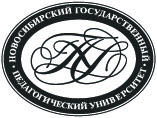 МИНОБРНАУКИ РОССИИфедеральное государственное бюджетное образовательное учреждение 
высшего профессионального образования«Новосибирский государственный педагогический университет»(ФГБОУ ВПО «НГПУ»)18  сентября 2014года	№ 3г. НовосибирскУважаемые коллеги и друзья! Для тех, кто не равнодушен к проблемам подрастающего поколения, кого беспокоит система образования в сфере безопасности жизнедеятельности, у кого есть желание обучаться новому, делиться знаниями и практическим опытоммы рады сообщить, что с октября т.г. начинаем дистанционное обучение по средствам вебинаров под общим названием курса «Безопасность в образовательном учреждении» в соответствии с тематическим планом. Приглашаем к участию педагогов и руководителей образовательных учреждений всех типов (дошкольных образовательных учреждений, общеобразовательных школ, учреждений дополнительного образования, учреждений начального, среднего и высшего профессионального образования), психологов, медицинских работников, научных сотрудников и практикующих специалистов, соискателей, докторантов, аспирантов, студентов старших курсов высших учебных заведений, а так же всех желающих, кто заинтересован в получении дополнительного образования и повышении квалификации.В течение одного месяца по 24-часовой программе в соответствии с заключаемым договором об оказании образовательных услуг для слушателей будет прочитано 12 часов лекционного материала и 12 часов отдано самостоятельной подготовке. Лекции прочтут лучшие специалисты - профессионалы из числа профессорско - преподавательского состава университета. При успешном усвоении материала, сдаче тестового задания или защиты проекта (реферата) каждому слушателю будет выдано удостоверение о повышении квалификации. Для формирования расписания мы хотели бы получить от Вас информацию по какой теме Вы хотели бы получить знания. Тематический план вебинаров приведен ниже.Стоимость обучения для физических лиц 6500 руб. Для юридических лиц при численности обучающихся 10 человек -16 000 руб.+ за каждого следующего 1000 руб.Трансляция вебинаров (лекционные часы) планируются по средам и пятницам с 15 часов 30 минут до 17 часов 30 минут. Время консультаций, предоставления дополнительных материалов, предоставления проектов (рефератов) с преподавателями оговариваются в ходе занятий.Все желающие обучаться присылают на наш электронный адрес rc.sfo@mail.ru заявки по следующей форме:Заявкаслушателя (организации) на получение образовательных услуг в РЦ СФО по РП БЖ ФГБОУ ВПО «НГПУ»  в объёме 24 часов (вебинары)высылается на эл. адрес: rc.sfo@mail.ru или факс 8(383)244-19-44Контакты: Тел: начальника Регионального центра СФО РПБЖ Акацатова Андрея Михайловича 8(383)244-19-44, 89139163409Тел: Директора НИИ здоровья и безопасности. Д.б.н. проф Айзмана Романа Иделевича 8(383)244-05-35Всем изъявившим желание слушателям, оплатившим обучение будет выслана краткая инструкция по системе обучения по средством вебинаров, логин и пароль, договор с актом выполнения, оказанных платных образовательных услуг в сфере дополнительного профессионального образования.Ждем Ваших предложений!С уважением,Начальник РЦ СФО РПБЖ				А.М. АкацатовДиректор НИИ ЗиБД.б.н. проф							Р.И.АйзманТематический план вебинаров,проводимых на базе Регионального центра СФО по развитию преподавания безопасности жизнедеятельности ФГБОУ ВПО «Новосибирский государственный педагогический университет» на 2014-2015 г.г.Начальник РЦСФО РПБЖ                                                                 А.М. Акацатов Директор НИИЗиБ                                                                              Р.И.АйзманПроф.д.б.н.						Фамилия, имя, отчество (полностью)Паспорт (сканировать 1-2 лист и лист с регистрацией)Дата рождения___________________Место рождения__________________серия___________№______________выдан____________________________дата выдачи______________________ код подразделения_________________зарегистрирован поадресу____________________________от________________________________сот.тел.___________________________Должность полное и сокращённое названиеВ соответствии с Уставом или печатью организации указать полное и сокращённое название организацииПериод обучения (с      по       )график обучения уточняется по тел.: (383)244-19-44с «__»________.2013 по «__»________.2013Юридический адрес организацииОКВЭДБанковские реквизиты организацииНазвание организацииАдрес КПП ИНН ОКПО ОГРНОКВЭД БИК ОКАТО Р/сНаименование банкаФ. И. О., должность руководителя, действующего на основании Устава, договора, доверенности (указать)Подпись руководителя организации (согласовано)Контактные данные: телефон и эл.адрес Название темы вебинара (из тематического плана)Ориентировочное количество слушателей (для организаций)№/п/пНаименованиеКто проводитКраткое содержание темы (о чем?), тематика лекций, (Общее количество часов 24 , из них 12 часов лекционный материал, 12 часов на самостоятельную подготовку)1.Мониторинг здоровья участников образовательного процессад.б.н., проф., засл.деятель науки РФ, зав. каф. анатомии, физиологии и безопасности жизнедеятельности, директор НИИ здоровья и безопасности  Айзман Р.И.Рассматриваются теоретические и практические вопросы здоровья, здорового образа жизни и факторов, влияющих на них.  Изучаются  методы оценки физического и психического здоровья человека  разных возрастных и профессиональных групп (учащихся, студентов, спортсменов, педагогов). Осваивают методику создания электронного паспорта здоровья человека.Тема№1 Понятия здоровья человека в историческом аспекте.Тема №2 Структура здоровья человека и его компоненты.Тема №3 Физическое здоровье и методы его оценки.Тема №4 Психическое здоровье и методы его оценки.Тема №5 Духовно-нравственное здоровье и система ценностей.Тема №6 Мониторинг здоровья человека: методы, достоинства и недостатки.Тема 7 Здоровый образ жизни и его компоненты.Тема 8. Факторы, позитивно и негативно влияющие на здоровье.2.Современные психотехнологии в образованииДиректор центра практической психологии, доцент кафедры педагогики и психологии Айзман Н.И.Слушатели получат инструмент для обретения уверенности в своих профессиональных силах, расширения психологических возможностей, знаний, умений и навыков во взаимоотношениях с людьми и  повышения качества взаимодействия с самим собой и окружающими. Тема №1 Трансактный анализ Э.Берна. Основные положения теории. Понятие Эго-состояний. Игры и анализ игр.  Техники трансактного анализа.Тема №2Телесно-ориентированная психотерапия. Биоэнергетический анализ А.Лоуэна. Технологии работы с телом.Тема №3Гештальт-терапия. Основные положения теории.  Процедуры гештальт-терапии.Тема №4Мифы, сны и реальность. Работа с фантазиям и сновидениями в рамках гештальт-подхода.Тема №5Арт-терапия. Основные виды арт-терапии.  Применение арт-терапии для достижения различных практических целей. Тема №6Психодрама. Основные компоненты психодрамы. Техники психодрамы. Тема №7Психосоматика. Психологические механизмы возникновения соматических заболеваний. Техники, используемые при лечении психосоматической патологии.Тема №8НЛП, коучинг, Self-life management. Базовые пресуппозиции НЛП. Репрезентативные системы. Якоря и управление состоянием. Моделирование.  3.Охрана труда в образовательном учрежденииАкацатов А.М. начальник Регионального центра СФО по развитию безопасности жизнедеятельности, ст. преподаватель кафедры анатомии, физиологии и безопасности жизнедеятельностиВ ходе вебинара будут освещены вопросы, возникающие перед педагогическим составом образовательных учреждений при ситуациях требующих знаний правил и требований охраны труда. Даны схемы действий при возникновении несчастных случаев, при проведении массовых мероприятий. Даны комментарии к изменениям в трудовом законодательстве.Тема№1Требования к условиям и режиму обученияТема №2 Особенности охраны труда молодежиТема №3 Трудовые отношения в системе образованияТема №4 Техника безопасности в образовательном учрежденииТема №5 Расследование и учет несчастных случаев с учащейся молодежью и воспитанникамиТема №6 Требования безопасности при проведении внешкольных и внеклассных мероприятий4.Обеспечение безопасности в условиях в условиях природной среды. К.б.н.,доцент каф.АФи БЖ, мастер спорта международного класса России поспортивному туризму Жигарев О.Л.Будет посвящен проблемам выживания человека в природе, организация бивака, добыча пищи и воды, приемы сигнализации, подача сигналов бедствия, организация костра. Ориентирование на местности, определение азимута, обратного азимута, расстояний, страховка, самостраховка.Тема№1Определение своего местонахожденияТема №2Оказание доврачебной помощи пострадавшему и самому себеТема №3 Защита от неблагоприятного воздействия факторов окружающей природной среды (низких или высоких температур, ветра, солнечной радиации и т.д.)Тема №4Строительство временного и долговременного убежищаТема №5 Обеспечение водой и пищейТема №6 Установление связии подготовка средств сигнализации5.Современные педагогические технологии при обучении Основам безопасности жизнедеятельностид. пед. н., профессор, заслуженный работник высшей школы РФ, профессор каф. анатомии, физиологии и безопасности жизнедеятельности Н. П. Абаскаловак. пед. н., доцент кафедры НГПУ, А. Ю. ЗверковаТема №1 Конструирование учебно-технологической карты современного урока ОБЖ»Тема №2 Метод проектов в курсе ОБЖТема №3 Организация научно-исследовательской деятельности на уроках ОБЖ с применением разных педагогических технологий.Тема №4 «Портфель» достижений учащихся по ОБЖТема №5 Кейс-технологияТема №6 Модульное обучение в курсе ОБЖ6.Основы адаптивной физической культурык.м.н.Филиппова Ю.С., вице-президент федерации спортивной аэробики Новосибирской области, судья международной категории, судья всероссийской категории, тренер высшей категории  по спортивной аэробике, доцент каф. анатомии, физиологии и безопасности жизнедеятельностиБудут освещены вопросы профессиональной деятельности в области педагогической антропологии, где педагог является активным субъектом приобщения лиц с отклонениями в состоянии здоровья (включая инвалидов) к адаптивной физической культуре, саморазвитию, самосовершенствованию и самоактуализации, а также формирования и (или) коррекции у них физических, психических, социальных и духовных характеристикТема№1 Введение в специальность адаптивная физическая культура. Аксиологические концепции адаптивной физической культурыТема №2 Средства и методы адаптивной физической культуры, физической культуры и спорта Принципы, функции адаптивной физической культурыТема №3 Виды адаптивной физической культуры. Адаптивное физическое воспитание.Тема №4 Адаптивный спорт.Тема №5 Адаптивная  реабилитация и адаптивная двигательная рекреацияТема №6 Креативные (художественно-музыкальные) телесно ориентированные практики, экстремальные виды двигательной активности7.Врачебно-педагогический контроль за лицами занимающимися физкультурой и спортомД.м.р.,профессорРубанович В.Б.Рассматриваются основы врачебно-педагогического контроля, основные методы исследований физического развития и функционального состояния, методики врачебно-педагогических наблюдений в процессе физкультурно-спортивной деятельности, причины и профилактика заболеваний и травм при занятиях физической культурой и спортом. Тема№1 О влиянии физических упражнений на организм человекаТема №2 Организация врачебного контроля за занимающимися физической культурой и спортом. Заболевания и травмы при занятиях физкультурой и спортомТема №3 Методы обследования, используемые во врачебном контроле за занимающимися физической культурой и спортом. Оценка физического развития.Тема №4 Функциональные методы исследования, пробы и тестыТема №5 Функциональные методы исследования, пробы и тесты. Самоконтроль.Тема №6 Врачебно-педагогические наблюдения в процессе занятий физкультурой и спортом